Uvodi se institut malih destilerija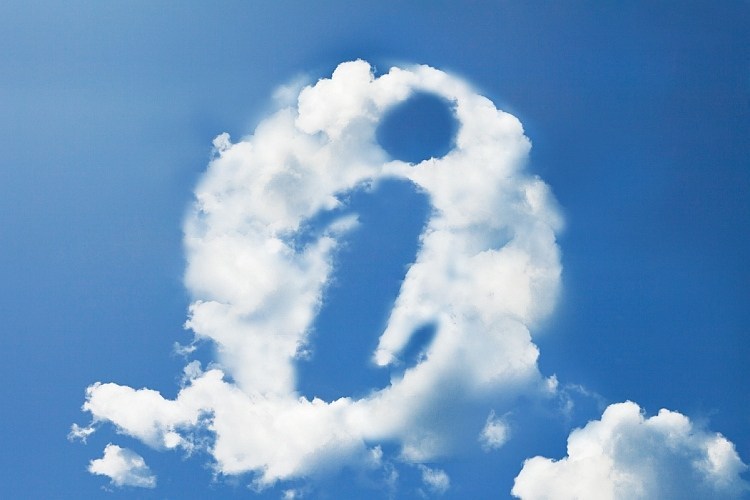 Od 1. siječnja 2017. godine uvodi se institut malih destilerija koje će nakon ishođenja odobrenja obračunavati sniženu trošarinu na alkohol. Zakonom o izmjenama i dopunama Zakona o trošarinama objavljenom u Narodnim Novinama broj 115 od 9. prosinca 2016. godine, a koji stupa na snagu 1. siječnja 2017. godine, između ostalog uvodi se institut malih destilerija.
Malom destilerijom smatra se proizvođač etilnog alkohola (nedenaturirani etilni alkohol obuhvaćen tarifnom oznakom KN 2207 10 i jaka alkoholna pića obuhvaćena tarifnom oznakom KN 2208) koji proizvodi u komercijalne svrhe u količini do 10 hektolitara čistog alkohola godišnje.Posebnosti poslovanja malih destilerija

Zakonom o izmjenama i dopunama Zakona o trošarinama objavljenom u Narodnim Novinama broj 115 od 9. prosinca 2016. godine, a koji stupa na snagu 1. siječnja 2017. godine, između ostalog uvodi se institut malih destilerija.

Malom destilerijom smatra se proizvođač etilnog alkohola (nedenaturirani etilni alkohol obuhvaćen tarifnom oznakom KN 2207 10 i jaka alkoholna pića obuhvaćena tarifnom oznakom KN 2208) koji proizvodi u komercijalne svrhe u količini do 10 hektolitara čistog alkohola godišnje.

Mala destilerija smije proizvesti do 10 hektolitara čistog alkohola godišnje (primjerice do 2.500 litara rakije jakosti 40 % vol.) u komercijalne svrhe a u statusu male destilerije smiju se proizvoditi samo etanol (C2H5OH) odnosno nedenaturirani etilni alkohol i sva jaka alkoholna pića obuhvaćena tarifnom oznakom KN 2208. Osnovne grupe jakih alkoholnih pića prema carinskoj tarifi su:
  
Prava i obveze male destilerije su:
  godišnja proizvodnja jakih alkoholnih pića ne smije biti veća od 10 hektolitara čistoga alkohola;trošarina se obračunava po sniženoj stopi koja ne smije biti više od 50% ispod standardne nacionalne stope trošarine;pojam „mala destilerija” znači destileriju koja je pravno i ekonomski neovisna o nekoj drugoj destileriji i koja ne proizvodi prema licenciji;snižene stope se isto tako primjenjuju i na etilni alkohol koji isporučuju neovisne male destilerije koje imaju sjedište u drugim državama članicama.
Ovlašteni držatelj trošarinskog skladišta – proizvođač etilnog alkohola i proizvođač etilnog alkohola izvan sustava odgode iz članka 69. Zakona o trošarinama imaju  pravo na primjenu snižene stope u visini 50% iznosa trošarine propisane člankom 60. stavkom 6. Zakona o trošarinama (5.300,00 kuna po hl čistog alkohola) samo ako nadležni carinski ured odobri proizvodnju u statusu male destilerije i ako proizvedu do 10 hektolitra čistog alkohola godišnje.  Navedeni trošarinski obveznici podnose nadležnom carinskom uredu  uporabom sustava elektroničke razmjene podataka prijavu promjene podataka u registar trošarinskih obveznika koristeći elektronički Obrazac PUR.  

Trošarinski obveznici koji žele poslovati s etilnim alkoholom što ga je proizvela mala destilerija, imaju pravo na primjenu snižene stope u visini 50% iznosa trošarine propisane člankom 60. stavkom 6. Zakona o trošarinama ( 5.300,00 kuna po hl čistog alkohola) samo ako carinski ured nadležan prema sjedištu, odnosno prebivalištu odobri poslovanje s etilnim alkoholom koji je proizvela mala destilerija. U svrhu primjene snižene stope, trošarinski obveznici podnose uporabom sustava elektroničke razmjene podataka prijavu promjene podataka koristeći elektronički Obrazac PUR, i to najkasnije osam dana prije početka poslovanja s etilnim alkoholom što ga je proizvela mala destilerija.
 
U navedenim slučajevima prijave verificirane  elektroničkim putem od strane ovlaštenog službenika nadležnog carinskog ureda smatraju se odobrenjem za proizvodnju u statusu male destilerije odnosno odobrenjem za poslovanje s etilnim alkoholom koji je proizvela mala destilerija uz  primjenu snižene stope. 

Pravna ili fizička osoba koja prvi put započinje s proizvodnjom etilnog alkohola,  radi primjene snižene stope u visini 50% iznosa trošarine propisane člankom 60. stavkom 6. Zakona o trošarinama i poslovanja u statusu male destilerije, dužna je ishoditi status ovlaštenog držatelja trošarinskog skladišta – proizvođača ili status proizvođača etilnog alkohola izvan sustava odgode iz članka 69. Zakona, te istovremeno podnijeti zahtjev za poslovanje u statusu male destilerije.

Provedbeno postupanje vezano uz poslovanje malih destilerija uređeno je člancima  87. do 92. Pravilnika o trošarinama.  KN/TARIC
Oznaka

2208


Nedenaturirani etilni alkohol s volumnim udjelom alkohola manjim od 80 %; rakije, likeri i ostala alkoholna pića2208 20- alkoholna pića dobivena destilacijom vina od grožđa ili komine od grožđa- - u posudama obujma 2 litre ili manjeg2208 20 12 00- - - Cognac2208 20 14 00- - - Armagnac2208 20 26 00- - - Grappa2208 20 27 00- - - Brandy de Jerez2208 20 29 00- - - ostala- - u posudama obujma većeg od 2 litre2208 20 40 00- - - destilat za preradu- - - ostala2208 20 62 00- - - - Cognac2208 20 64 00- - - - Armagnac2208 20 86 00- - - - Grappa2208 20 87 00- - - - Brandy de Jerez2208 20 89 00- - - - ostala2208 30- viski- - Bourbon whisky, u posudama obujma2208 30 11 00- - - 2 litre ili manjeg2208 30 19 00- - - većeg od 2 litre- - Scotch whisky2208 30 30 00- - - nemiješani čisti ("single malt") viski- - - miješani ("blended malt") viski, u posudama obujma2208 30 41 00- - - - 2 litre ili manjeg2208 30 49 00- - - - većeg od 2 litre- - - nemiješani ("single grain") i miješani ("blended grain") viski, u posudama obujma2208 30 61 00- - - - 2 litre ili manjeg2208 30 69 00- - - - većeg od 2 litre- - - ostali miješani ("blended") viski, u posudama obujma2208 30 71 00- - - - 2 litre ili manjeg2208 30 79 00- - - - većeg od 2 litre- - ostali, u posudama obujma2208 30 82 00- - - 2 litre ili manjeg2208 30 88 00- - - većeg od 2 litre2208 40- rum i druga destilirana pića dobivena destilacijom fermentiranih proizvoda od šećerne trske- - u posudama obujma 2 litre ili manjeg2208 40 11 00- - - rum sa sadržajem hlapivih tvari, osim etilnog i metilnog alkohola, jednakim ili većim od 225 g po hektolitru čistog alkohola (s 10 % tolerancije)- - - ostalo2208 40 31 00- - - - vrijednosti veće od 7,9 € po litri čistog alkohola2208 40 39 00- - - - ostalo- - u posudama obujma većeg od 2 litre2208 40 51 00- - - rum sa sadržajem hlapivih tvari, osim etilnog i metilnog alkohola, jednakim ili većim od 225 g po hektolitru čistog alkohola (s 10 % tolerancije)- - - ostalo2208 40 91 00- - - - vrijednosti veće od 2 € po litri čistog alkohola2208 40 99 00- - - - ostalo2208 50- džin i klekovača- - džin, u posudama obujma2208 50 11 00- - - 2 litre ili manjeg2208 50 19 00- - - većeg od 2 litre- - klekovača, u posudama obujma2208 50 91 00- - - 2 litre ili manjeg2208 50 99 00- - - većeg od 2 litre2208 60- votka- - s volumnim udjelom alkohola 45,4 % ili manjim, u posudama obujma2208 60 11 00- - - 2 litre ili manjeg2208 60 19 00- - - većeg od 2 litre- - s volumnim udjelom alkohola većim od 45,4 %, u posudama obujma2208 60 91 00- - - 2 litre ili manjeg2208 60 99 00- - - većeg od 2 litre2208 70- likeri i sredstva za okrjepu2208 70 10 00- - u posudama obujma 2 litre ili manjeg2208 70 90 00- - u posudama obujma većeg od 2 litre2208 90- ostalo- - arak, u posudama obujma2208 90 11 00- - - 2 litre ili manjeg2208 90 19 00- - - većeg od 2 litre- - destilirana pića (rakije) od šljiva, krušaka, trešanja ili višanja (osim likera), u posudama obujma2208 90 33 00- - - 2 litre ili manjeg2208 90 38 00- - - većeg od 2 litre- - ostala destilirana pića (rakije) i ostala alkoholna pića, u posudama obujma- - - 2 litre ili manjeg2208 90 41 00- - - - Ouzo- - - - ostala- - - - - destilirana pića (osim likera)- - - - - - destilirana iz voća (voćne rakije)2208 90 45 00- - - - - - - Calvados2208 90 48 00- - - - - - - ostala- - - - - - ostala2208 90 54 00- - - - - - - Tequilla2208 90 56 00- - - - - - - ostala2208 90 69 00- - - - - ostala alkoholna pića- - - većeg od 2 litre- - - - destilirana pića (osim likera)2208 90 71 00- - - - - destilirana iz voća (voćne rakije)2208 90 75 00- - - - - Tequilla2208 90 77 00- - - - - ostala2208 90 78 00- - - - ostala alkoholna pića- - nedenaturirani etilni alkohol s volumnim udjelom alkohola manjim od 80 %, u posudama obujma2208 90 91- - - 2 litre ili manjeg2208 90 91 10- - - - roba dobivena od poljoprivrednih proizvoda navedenih u Prilogu I Ugovora o funkcioniranju Europske unije2208 90 91 90- - - - ostalo2208 90 99- - - većeg od 2 litre- - - - roba dobivena od poljoprivrednih proizvoda navedenih u Prilogu I Ugovora o funkcioniranju Europske unije- - - - - etilni alkohol proizveden od poljoprivrednih proizvoda (navedenih u Prilogu I Ugovora o funkcioniranju Europske unije), isključujući proizvode koji sadrže vode više od 0,3% (m/m) mjereno u skladu s normom EN 153762208 90 99 12- - - - - - za uporabu kao gorivo2208 90 99 17- - - - - - za ostale namjene2208 90 99 19- - - - - ostalo2208 90 99 90- - - - ostalo